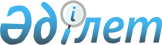 "2014-2016 жылдарға арналған аудандық бюджет туралы" аудандық мәслихаттың 2013 жылғы 28 желтоқсандағы N 181 шешіміне өзгерістер енгізу туралы
					
			Күшін жойған
			
			
		
					Қызылорда облысы Жаңақорған аудандық мәслихатының 2014 жылғы 06 қарашадағы N 238 шешімі. Қызылорда облысының Әділет департаментінде 2014 жылғы 17 қарашада N 4799 болып тіркелді. Шешімнің қабылдау мерзімінің өтуіне байланысты қолдану тоқтатылды (Қызылорда облысы Жаңақорған аудандық мәслихатының 2015 жылғы 25 ақпандағы N 03-14/18 хаты)

      Ескерту. Шешімнің қабылдау мерзімінің өтуіне байланысты қолдану тоқтатылды (Қызылорда облысы Жаңақорған аудандық мәслихатының 25.02.2015 N 03-14/18 хаты).

      «Қазақстан Республикасының Бюджет кодексі» Қазақстан Республикасының 2008 жылғы 4 желтоқсандағы Кодексінің 109 бабына және «Қазақстан Республикасындағы жергілікті мемлекеттік басқару және өзін-өзі басқару туралы» Қазақстан Республикасының 2001 жылғы 23 қаңтардағы Заңының 6-бабы 1-тармағы 1)-тармақшасына сәйкес Жаңақорған аудандық мәслихаты ШЕШІМ ҚАБЫЛДАДЫ:

      1. 

«2014-2016 жылдарға арналған аудандық бюджет туралы» Жаңақорған аудандық мәслихатының 2013 жылғы 28 желтоқсандағы № 181 шешіміне (нормативтік құқықтық актілерді мемлекеттік тіркеу Тізілімінде № 4579 болып тіркелген, «Жаңақорған тынысы» газетінің 2014 жылдың 1 ақпандағы нөмірінде жарияланған) мынадай өзгерістер енгізілсін:



      аталған шешімнің 1-тармағының 1)-тармақшасы жаңа редакцияда жазылсын:



      «1) кірістер – 9434437,3 мың теңге, оның ішінде:



      салықтық түсімдер – 1818880 мың теңге;



      салықтық емес түсімдер – 50980 мың теңге;



      негізгі капиталды сатудан түсетін түсімдер – 23734 мың теңге;



      трансферттердің түсімдері – 7540843,3 мың теңге;»;



      аталған шешімнің 1-тармағының 2)-тармақшасы жаңа редакцияда жазылсын:



      «2) шығындар – 9811408,3 мың теңге;»;



      аталған шешімнің 1-тармағының 3)-тармақшасы жаңа редакцияда жазылсын:



      «3) таза бюджеттік кредит беру – 153332 мың теңге;



      бюджеттік кредиттер – 181755 мың теңге;



      бюджеттік кредиттерді өтеу – 28423 мың теңге;»;



      аталған шешімнің 1-тармағының 4)-тармақшасы жаңа редакцияда жазылсын:



      «4) қаржы активтерімен операциялар бойынша сальдо – 0;



      қаржы активтерін сатып алу – 0;



      мемлекеттің қаржы активтерін сатудан түсетін түсімдер – 0;»;



      аталған шешімнің 1-тармағының 5)-тармақшасы жаңа редакцияда жазылсын:



      «5) бюджет тапшылығы – - 530303 мың теңге»;



      аталған шешімнің 1-тармағының 6)-тармақшасы жаңа редакцияда жазылсын:



      «6) бюджет тапшылығын қаржыландыру – 530303 мың теңге;»;



      қарыздар түсімі – 181755 мың теңге;



      қарыздарды өтеу – 28423 мың теңге;



      бюджет қаражаттарының пайдаланылатын қалдықтары – 376971 мың теңге;»;



      аталған шешімнің 1, 4 қосымшалары осы шешімнің 1, 2 қосымшаларына сәйкес жаңа редакцияда жазылсын.

      2. 

Осы шешім оның алғашқы ресми жарияланған күнінен бастап қолданысқа енгізіледі және 2014 жылғы 1 қаңтардан бастап пайда болған қатынастарға таралады.

 

  

2014 жылға арналған аудандық бюджет

  2014 жылға кент, ауылдық округтерге қаралған қаржы бөлінісі

 
					© 2012. Қазақстан Республикасы Әділет министрлігінің «Қазақстан Республикасының Заңнама және құқықтық ақпарат институты» ШЖҚ РМК
				

      Жаңақорған ауданы мәслихатының 

      кезектен тыс ХХХVІ сессиясының 

      төрағасыТ. МАМУОВ      Жаңақорған ауданы 

      мәслихатының хатшысы А. НАЛИБАЕВ

Жаңақорған аудандық

мәслихатының

2014 жылғы 6 қарашадағы 

кезектен тыс ХХХVІ

сессиясының

№ 238 шешіміне 1-қосымшаЖаңақорған аудандық

мәслихатының

2013 жылғы 28 желтоқсандағы

кезекті ХХVІІ сессиясының

№ 181 шешіміне 1-қосымша

Санаты

 

Санаты

 

Санаты

 

Санаты

 

Санаты

 

Санаты

 

Санаты

 

Санаты

 Сыныбы

 Сыныбы

 Сыныбы

 Сыныбы

 Сыныбы

 Сыныбы

 Сыныбы

 Сомасы,

 Iшкi сыныбы

 Iшкi сыныбы

 Iшкi сыныбы

 Iшкi сыныбы

 Iшкi сыныбы

 мың

 Ерекшелiгi

 Ерекшелiгi

 Ерекшелiгi

 теңге

 

1

 2

 2

 3

 3

 4

 4

 Атауы

 1.Кірістер

 9434437,3

 

1

 Салықтық түсiмдер

 1818880

 01

 01

 Табыс салығы

 648543

 2

 2

 Жеке табыс салығы

 648543

 03

 03

 Әлеуметтiк салық

 547863

 1

 1

 Әлеуметтiк салық

 547863

 04

 04

 Меншiкке салынатын салықтар

 590831

 1

 1

 Мүлiкке салынатын салықтар

 520647

 3

 3

 Жер салығы

 9783

 4

 4

 Көлiк құралдарына салынатын салық

 57370

 5

 5

 Бiрыңғай жер салығы

 3031

 05

 05

 Тауарларға, жұмыстарға және қызметтерге салынатын iшкi салықтар

 23919

 2

 2

 Акциздер

 5455

 3

 3

 Табиғи және басқа да ресурстарды пайдаланғаны үшiн түсетiн түсiмдер

 6977

 4

 4

 Кәсiпкерлiк және кәсiби қызметтi жүргiзгенi үшiн алынатын алымдар

 9849

 5

 5

 Ойын бизнесiне салық

 1638

 07

 07

 Басқа да салықтар

 128

 1

 1

 Басқа да салықтар

 128

 08

 08

 Заңдық мәндi iс-әрекеттердi жасағаны және (немесе) оған уәкiлеттiгi бар мемлекеттiк органдар немесе лауазымды адамдар құжаттар бергенi үшiн алынатын мiндеттi төлемдер

 7596

 1

 1

 Мемлекеттiк баж

 7596

 

2

 Салықтық емес түсiмдер

 50980

 01

 01

 Мемлекеттiк меншiктен түсетiн кiрiстер

 1406

 1

 1

 Мемлекеттiк кәсiпорындардың таза кiрiсi бөлiгiнiң түсiмдерi

 158

 5

 5

 Мемлекет меншiгiндегi мүлiктi жалға беруден түсетiн кiрiстер

 1210

 7

 7

 Мемлекеттiк бюджеттен берiлген кредиттер бойынша сыйақылар

 38

 04

 04

 Мемлекеттiк бюджеттен қаржыландырылатын, сондай-ақ Қазақстан Республикасы Ұлттық Банкiнiң бюджетiнен (шығыстар сметасынан) ұсталатын және қаржыландырылатын мемлекеттiк мекемелер салатын айыппұлдар, өсiмпұлдар, санкциялар, өндiрiп алулар

 568

 1

 1

 Мұнай секторы ұйымдарынан түсетiн түсiмдердi қоспағанда, мемлекеттiк бюджеттен қаржыландырылатын, сондай-ақ Қазақстан Республикасы Ұлттық Банкiнiң бюджетiнен (шығыстар сметасынан) ұсталатын және қаржыландырылатын мемлекеттiк мекемелер салатын айыппұлдар, өсiмпұлдар, санкциялар, өндiрiп алулар

 568

 06

 06

 Өзге де салықтық емес түсiмдер

 49006

 1

 1

 Өзге де салықтық емес түсiмдер

 49006

 

3

 Негiзгi капиталды сатудан түсетiн түсiмдер

 23734

 03

 03

 Жердi және материалдық емес активтердi сату

 23734

 1

 1

 Жердi сату

 19611

 2

 2

 Материалдық емес активтердi сату

 4123

 

4

 Трансферттердiң түсiмдерi

 7540843,3

 02

 02

 Мемлекеттiк басқарудың жоғары тұрған органдарынан түсетiн трансферттер

 7540843,3

 2

 2

 Облыстық бюджеттен түсетiн трансферттер

 7540843,3

 

Функционалдық топ

 

Функционалдық топ

 

Функционалдық топ

 

Функционалдық топ

 

Функционалдық топ

 

Функционалдық топ

 

Функционалдық топ

 

Функционалдық топ

 Кiшi функция

 Кiшi функция

 Кiшi функция

 Кiшi функция

 Кiшi функция

 Кiшi функция

 Кiшi функция

 Сомасы,

 Бюджеттiк бағдарламалардың әкiмшiсi

 Бюджеттiк бағдарламалардың әкiмшiсi

 Бюджеттiк бағдарламалардың әкiмшiсi

 Бюджеттiк бағдарламалардың әкiмшiсi

 Бюджеттiк бағдарламалардың әкiмшiсi

 Бюджеттiк бағдарламалардың әкiмшiсi

 мың

 Бағдарлама

 Бағдарлама

 Бағдарлама

 Бағдарлама

 теңге

 

1

 2

 3

 3

 4

 4

 Атауы

 Атауы

 2. Шығындар

 2. Шығындар

 9811408,3

 

01

 Жалпы сипаттағы мемлекеттiк қызметтер 

 Жалпы сипаттағы мемлекеттiк қызметтер 

 673360,3

 1

 Мемлекеттiк басқарудың жалпы функцияларын орындайтын өкiлдi, атқарушы және басқа органдар

 Мемлекеттiк басқарудың жалпы функцияларын орындайтын өкiлдi, атқарушы және басқа органдар

 608593,3

 112

 112

 Аудан (облыстық маңызы бар қала) мәслихатының аппараты

 Аудан (облыстық маңызы бар қала) мәслихатының аппараты

 22477

 001

 001

 Аудан (облыстық маңызы бар қала) мәслихатының қызметін қамтамасыз ету жөніндегі қызметтер

 Аудан (облыстық маңызы бар қала) мәслихатының қызметін қамтамасыз ету жөніндегі қызметтер

 21865

 003

 003

 Мемлекеттік органның күрделі шығыстары

 Мемлекеттік органның күрделі шығыстары

 612

 122

 122

 Аудан (облыстық маңызы бар қала) әкімінің аппараты

 Аудан (облыстық маңызы бар қала) әкімінің аппараты

 110361

 001

 001

 Аудан (облыстық маңызы бар қала) әкімінің қызметін қамтамасыз ету жөніндегі қызметтер

 Аудан (облыстық маңызы бар қала) әкімінің қызметін қамтамасыз ету жөніндегі қызметтер

 98330

 003

 003

 Мемлекеттік органның күрделі шығыстары

 Мемлекеттік органның күрделі шығыстары

 12031

 123

 123

 Қаладағы аудан, аудандық маңызы бар қала, кент, ауыл, ауылдық округ әкімінің аппараты

 Қаладағы аудан, аудандық маңызы бар қала, кент, ауыл, ауылдық округ әкімінің аппараты

 475755,3

 001

 001

 Қаладағы аудан, аудандық маңызы бар қала, кент, ауыл, ауылдық округ әкімінің қызметін қамтамасыз ету жөніндегі қызметтер

 Қаладағы аудан, аудандық маңызы бар қала, кент, ауыл, ауылдық округ әкімінің қызметін қамтамасыз ету жөніндегі қызметтер

 384535

 022

 022

 Мемлекеттік органның күрделі шығыстары

 Мемлекеттік органның күрделі шығыстары

 23368

 032

 032

 Ведомстволық бағыныстағы мемлекеттік мекемелерінің және ұйымдарының күрделі шығыстары

 Ведомстволық бағыныстағы мемлекеттік мекемелерінің және ұйымдарының күрделі шығыстары

 36966

 106

 106

 Әлеуметтік, табиғи және техногендік сипаттағы төтенше жағдайларды жою үшін жергілікті атқарушы органның төтенше резерві есебінен іс-шаралар өткізу

 Әлеуметтік, табиғи және техногендік сипаттағы төтенше жағдайларды жою үшін жергілікті атқарушы органның төтенше резерві есебінен іс-шаралар өткізу

 30886,3

 2

 Қаржылық қызмет

 Қаржылық қызмет

 30300

 452

 452

 Ауданның (облыстық маңызы бар қаланың) қаржы бөлімі

 Ауданның (облыстық маңызы бар қаланың) қаржы бөлімі

 30300

 001

 001

 Ауданның (облыстық маңызы бар қаланың) бюджетін орындау және ауданның (облыстық маңызы бар қаланың) коммуналдық меншігін басқару саласындағы мемлекеттік саясатты іске асыру жөніндегі қызметтер 

 Ауданның (облыстық маңызы бар қаланың) бюджетін орындау және ауданның (облыстық маңызы бар қаланың) коммуналдық меншігін басқару саласындағы мемлекеттік саясатты іске асыру жөніндегі қызметтер 

 28249

 003

 003

 Салық салу мақсатында мүлікті бағалауды жүргізу

 Салық салу мақсатында мүлікті бағалауды жүргізу

 1978

 011

 011

 Коммуналдық меншікке түскен мүлікті есепке алу, сақтау, бағалау және сату

 Коммуналдық меншікке түскен мүлікті есепке алу, сақтау, бағалау және сату

 73

 5

 Жоспарлау және статистикалық қызмет

 Жоспарлау және статистикалық қызмет

 31467

 453

 453

 Ауданның (облыстық маңызы бар қаланың) экономика және бюджеттік жоспарлау бөлімі

 Ауданның (облыстық маңызы бар қаланың) экономика және бюджеттік жоспарлау бөлімі

 31467

 001

 001

 Экономикалық саясатты, мемлекеттік жоспарлау жүйесін қалыптастыру және дамыту және ауданды (облыстық маңызы бар қаланы) басқару саласындағы мемлекеттік саясатты іске асыру жөніндегі қызметтер

 Экономикалық саясатты, мемлекеттік жоспарлау жүйесін қалыптастыру және дамыту және ауданды (облыстық маңызы бар қаланы) басқару саласындағы мемлекеттік саясатты іске асыру жөніндегі қызметтер

 31167

 004

 004

 Мемлекеттік органның күрделі шығыстары

 Мемлекеттік органның күрделі шығыстары

 300

 9

 Жалпы сипаттағы өзге де мемлекеттiк қызметтер

 Жалпы сипаттағы өзге де мемлекеттiк қызметтер

 3000

 467

 467

 Ауданның (облыстық маңызы бар қаланың) құрылыс бөлімі

 Ауданның (облыстық маңызы бар қаланың) құрылыс бөлімі

 3000

 040

 040

 Мемлекеттік органдардың объектілерін дамыту

 Мемлекеттік органдардың объектілерін дамыту

 3000

 

02

 Қорғаныс

 Қорғаныс

 3699

 1

 Әскери мұқтаждар

 Әскери мұқтаждар

 3699

 122

 122

 Аудан (облыстық маңызы бар қала) әкімінің аппараты

 Аудан (облыстық маңызы бар қала) әкімінің аппараты

 3699

 005

 005

 Жалпыға бірдей әскери міндетті атқару шеңберіндегі іс-шаралар

 Жалпыға бірдей әскери міндетті атқару шеңберіндегі іс-шаралар

 3699

 

03

 Қоғамдық тәртіп, қауіпсіздік, құқықтық, сот, қылмыстық-атқару қызметі

 Қоғамдық тәртіп, қауіпсіздік, құқықтық, сот, қылмыстық-атқару қызметі

 10857

 9

 Қоғамдық тәртіп және қауіпсіздік саласындағы басқа да қызметтер

 Қоғамдық тәртіп және қауіпсіздік саласындағы басқа да қызметтер

 10857

 458

 458

 Ауданның (облыстық маңызы бар қаланың) тұрғын үй-коммуналдық шаруашылығы, жолаушылар көлігі және автомобиль жолдары бөлімі

 Ауданның (облыстық маңызы бар қаланың) тұрғын үй-коммуналдық шаруашылығы, жолаушылар көлігі және автомобиль жолдары бөлімі

 10857

 021

 021

 Елдi мекендерде жол қозғалысы қауiпсiздiгін қамтамасыз ету

 Елдi мекендерде жол қозғалысы қауiпсiздiгін қамтамасыз ету

 10857

 

04

 Бiлiм беру

 Бiлiм беру

 5994387

 1

 Мектепке дейiнгi тәрбие және оқыту

 Мектепке дейiнгi тәрбие және оқыту

 1138170

 123

 123

 Қаладағы аудан, аудандық маңызы бар қала, кент, ауыл, ауылдық округ әкімінің аппараты

 Қаладағы аудан, аудандық маңызы бар қала, кент, ауыл, ауылдық округ әкімінің аппараты

 1138170

 004

 004

 Мектепке дейінгі тәрбие ұйымдарының қызметін қамтамасыз ету

 Мектепке дейінгі тәрбие ұйымдарының қызметін қамтамасыз ету

 478159

 041

 041

 Мектепке дейінгі білім беру ұйымдарында мемлекеттік білім беру тапсырысын іске асыруға

 Мектепке дейінгі білім беру ұйымдарында мемлекеттік білім беру тапсырысын іске асыруға

 660011

 2

 Бастауыш, негізгі орта және жалпы орта білім беру

 Бастауыш, негізгі орта және жалпы орта білім беру

 4552368

 123

 123

 Қаладағы аудан, аудандық маңызы бар қала, кент, ауыл, ауылдық округ әкімінің аппараты

 Қаладағы аудан, аудандық маңызы бар қала, кент, ауыл, ауылдық округ әкімінің аппараты

 1982

 005

 005

 Ауылдық жерлерде балаларды мектепке дейін тегін алып баруды және кері алып келуді ұйымдастыру

 Ауылдық жерлерде балаларды мектепке дейін тегін алып баруды және кері алып келуді ұйымдастыру

 1982

 464

 464

 Ауданның (облыстық маңызы бар қаланың) білім бөлімі

 Ауданның (облыстық маңызы бар қаланың) білім бөлімі

 4550386

 003

 003

 Жалпы білім беру

 Жалпы білім беру

 4428368

 006

 006

 Балаларға қосымша білім беру 

 Балаларға қосымша білім беру 

 122018

 9

 Бiлiм беру саласындағы өзге де қызметтер

 Бiлiм беру саласындағы өзге де қызметтер

 303849

 464

 464

 Ауданның (облыстық маңызы бар қаланың) білім бөлімі

 Ауданның (облыстық маңызы бар қаланың) білім бөлімі

 215367

 001

 001

 Жергілікті деңгейде білім беру саласындағы мемлекеттік саясатты іске асыру жөніндегі қызметтер

 Жергілікті деңгейде білім беру саласындағы мемлекеттік саясатты іске асыру жөніндегі қызметтер

 41995

 004

 004

 Ауданның (облыстық маңызы бар қаланың) мемлекеттік білім беру мекемелерінде білім беру жүйесін ақпараттандыру

 Ауданның (облыстық маңызы бар қаланың) мемлекеттік білім беру мекемелерінде білім беру жүйесін ақпараттандыру

 7764

 005

 005

 Ауданның (облыстық маңызы бар қаланың) мемлекеттік білім беру мекемелер үшін оқулықтар мен оқу-әдiстемелiк кешендерді сатып алу және жеткізу

 Ауданның (облыстық маңызы бар қаланың) мемлекеттік білім беру мекемелер үшін оқулықтар мен оқу-әдiстемелiк кешендерді сатып алу және жеткізу

 33104

 007

 007

 Аудандық (қалалалық) ауқымдағы мектеп олимпиадаларын және мектептен тыс іс-шараларды өткiзу

 Аудандық (қалалалық) ауқымдағы мектеп олимпиадаларын және мектептен тыс іс-шараларды өткiзу

 682

 015

 015

 Жетім баланы (жетім балаларды) және ата-аналарының қамқорынсыз қалған баланы (балаларды) күтіп-ұстауға асыраушыларына ай сайынғы ақшалай қаражат төлемдері

 Жетім баланы (жетім балаларды) және ата-аналарының қамқорынсыз қалған баланы (балаларды) күтіп-ұстауға асыраушыларына ай сайынғы ақшалай қаражат төлемдері

 10379

 067

 067

 Ведомстволық бағыныстағы мемлекеттік мекемелерінің және ұйымдарының күрделі шығыстары

 Ведомстволық бағыныстағы мемлекеттік мекемелерінің және ұйымдарының күрделі шығыстары

 121443

 467

 467

 Ауданның (облыстық маңызы бар қаланың) құрылыс бөлімі

 Ауданның (облыстық маңызы бар қаланың) құрылыс бөлімі

 88482

 037

 037

 Білім беру объектілерін салу және реконструкциялау

 Білім беру объектілерін салу және реконструкциялау

 88482

 

05

 Денсаулық сақтау

 Денсаулық сақтау

 119

 9

 Денсаулық сақтау саласындағы өзге де қызметтер

 Денсаулық сақтау саласындағы өзге де қызметтер

 119

 123

 123

 Қаладағы аудан, аудандық маңызы бар қала, кент, ауыл, ауылдық округ әкімінің аппараты

 Қаладағы аудан, аудандық маңызы бар қала, кент, ауыл, ауылдық округ әкімінің аппараты

 119

 002

 002

 Шұғыл жағдайларда сырқаты ауыр адамдарды дәрігерлік көмек көрсететін ең жақын денсаулық сақтау ұйымына дейін жеткізуді ұйымдастыру

 Шұғыл жағдайларда сырқаты ауыр адамдарды дәрігерлік көмек көрсететін ең жақын денсаулық сақтау ұйымына дейін жеткізуді ұйымдастыру

 119

 

06

 Әлеуметтiк көмек және әлеуметтiк қамсыздандыру

 Әлеуметтiк көмек және әлеуметтiк қамсыздандыру

 473672

 2

 Әлеуметтiк көмек

 Әлеуметтiк көмек

 391951

 123

 123

 Қаладағы аудан, аудандық маңызы бар қала, кент, ауыл, ауылдық округ әкімінің аппараты

 Қаладағы аудан, аудандық маңызы бар қала, кент, ауыл, ауылдық округ әкімінің аппараты

 19959

 003

 003

 Мұқтаж азаматтарға үйінде әлеуметтік көмек көрсету

 Мұқтаж азаматтарға үйінде әлеуметтік көмек көрсету

 19959

 451

 451

 Ауданның (облыстық маңызы бар қаланың) жұмыспен қамту және әлеуметтік бағдарламалар бөлімі

 Ауданның (облыстық маңызы бар қаланың) жұмыспен қамту және әлеуметтік бағдарламалар бөлімі

 371992

 004

 004

 Ауылдық жерлерде тұратын денсаулық сақтау, білім беру, әлеуметтік қамтамасыз ету, мәдениет, спорт және ветеринар мамандарына отын сатып алуға Қазақстан Республикасының заңнамасына сәйкес әлеуметтік көмек көрсету

 Ауылдық жерлерде тұратын денсаулық сақтау, білім беру, әлеуметтік қамтамасыз ету, мәдениет, спорт және ветеринар мамандарына отын сатып алуға Қазақстан Республикасының заңнамасына сәйкес әлеуметтік көмек көрсету

 34559

 005

 005

 Мемлекеттік атаулы әлеуметтік көмек 

 Мемлекеттік атаулы әлеуметтік көмек 

 12310

 006

 006

 Тұрғын үйге көмек көрсету

 Тұрғын үйге көмек көрсету

 16688

 007

 007

 Жергілікті өкілетті органдардың шешімі бойынша мұқтаж азаматтардың жекелеген топтарына әлеуметтік көмек

 Жергілікті өкілетті органдардың шешімі бойынша мұқтаж азаматтардың жекелеген топтарына әлеуметтік көмек

 60591

 009

 009

 1999 жылдың 26 шілдесінде «Отан», «Даңқ» ордендерімен марапатталған, «Халық Қаһарманы» атағын және республиканың құрметті атақтарын алған азаматтарды әлеуметтік қолдау

 1999 жылдың 26 шілдесінде «Отан», «Даңқ» ордендерімен марапатталған, «Халық Қаһарманы» атағын және республиканың құрметті атақтарын алған азаматтарды әлеуметтік қолдау

 85

 010

 010

 Үйден тәрбиеленіп оқытылатын мүгедек балаларды материалдық қамтамасыз ету

 Үйден тәрбиеленіп оқытылатын мүгедек балаларды материалдық қамтамасыз ету

 3472

 014

 014

 Мұқтаж азаматтарға үйде әлеуметтiк көмек көрсету

 Мұқтаж азаматтарға үйде әлеуметтiк көмек көрсету

 34637

 016

 016

 18 жасқа дейінгі балаларға мемлекеттік жәрдемақылар

 18 жасқа дейінгі балаларға мемлекеттік жәрдемақылар

 168268

 017

 017

 Мүгедектерді оңалту жеке бағдарламасына сәйкес, мұқтаж мүгедектерді міндетті гигиеналық құралдармен және ымдау тілі мамандарының қызмет көрсетуін, жеке көмекшілермен қамтамасыз ету 

 Мүгедектерді оңалту жеке бағдарламасына сәйкес, мұқтаж мүгедектерді міндетті гигиеналық құралдармен және ымдау тілі мамандарының қызмет көрсетуін, жеке көмекшілермен қамтамасыз ету 

 36615

 023

 023

 Жұмыспен қамту орталықтарының қызметін қамтамасыз ету

 Жұмыспен қамту орталықтарының қызметін қамтамасыз ету

 4767

 9

 Әлеуметтiк көмек және әлеуметтiк қамтамасыз ету салаларындағы өзге де қызметтер

 Әлеуметтiк көмек және әлеуметтiк қамтамасыз ету салаларындағы өзге де қызметтер

 81721

 123

 123

 Қаладағы аудан, аудандық маңызы бар қала, кент, ауыл, ауылдық округ әкімінің аппараты

 Қаладағы аудан, аудандық маңызы бар қала, кент, ауыл, ауылдық округ әкімінің аппараты

 19363

 026

 026

 Жергілікті деңгейде халықты жұмыспен қамтуды қамтамасыз ету

 Жергілікті деңгейде халықты жұмыспен қамтуды қамтамасыз ету

 19363

 Ауданның (облыстық маңызы бар қаланың) жұмыспен қамту және әлеуметтік бағдарламалар бөлімі

 Ауданның (облыстық маңызы бар қаланың) жұмыспен қамту және әлеуметтік бағдарламалар бөлімі

 61416

 001

 001

 Жергілікті деңгейде халық үшін әлеуметтік бағдарламаларды жұмыспен қамтуды қамтамасыз етуді іске асыру саласындағы мемлекеттік саясатты іске асыру жөніндегі қызметтер 

 Жергілікті деңгейде халық үшін әлеуметтік бағдарламаларды жұмыспен қамтуды қамтамасыз етуді іске асыру саласындағы мемлекеттік саясатты іске асыру жөніндегі қызметтер 

 55387

 011

 011

 Жәрдемақыларды және басқа да әлеуметтік төлемдерді есептеу, төлеу мен жеткізу бойынша қызметтерге ақы төлеу

 Жәрдемақыларды және басқа да әлеуметтік төлемдерді есептеу, төлеу мен жеткізу бойынша қызметтерге ақы төлеу

 2171

 021

 021

 Мемлекеттік органның күрделі шығыстары 

 Мемлекеттік органның күрделі шығыстары 

 1970

 050

 050

 Мүгедектердің құқықтарын қамтамасыз ету және өмір сүру сапасын жақсарту жөніндегі іс-шаралар жоспарын іске асыру

 Мүгедектердің құқықтарын қамтамасыз ету және өмір сүру сапасын жақсарту жөніндегі іс-шаралар жоспарын іске асыру

 1888

 458

 458

 Ауданның (облыстық маңызы бар қаланың) тұрғын үй-коммуналдық шаруашылығы, жолаушылар көлігі және автомобиль жолдары бөлімі

 Ауданның (облыстық маңызы бар қаланың) тұрғын үй-коммуналдық шаруашылығы, жолаушылар көлігі және автомобиль жолдары бөлімі

 942

 050

 050

 Мүгедектердің құқықтарын қамтамасыз ету және өмір сүру сапасын жақсарту жөніндегі іс-шаралар жоспарын іске асыру

 Мүгедектердің құқықтарын қамтамасыз ету және өмір сүру сапасын жақсарту жөніндегі іс-шаралар жоспарын іске асыру

 942

 

07

 Тұрғын үй-коммуналдық шаруашылық

 Тұрғын үй-коммуналдық шаруашылық

 1089908

 1

 Тұрғын үй шаруашылығы

 Тұрғын үй шаруашылығы

 305668

 123

 123

 Қаладағы аудан, аудандық маңызы бар қала, кент, ауыл, ауылдық округ әкімінің аппараты

 Қаладағы аудан, аудандық маңызы бар қала, кент, ауыл, ауылдық округ әкімінің аппараты

 19930

 027

 027

 Жұмыспен қамту 2020 жол картасы бойынша қалаларды және ауылдық елді мекендерді дамыту шеңберінде объектілерді жөндеу және абаттандыру

 Жұмыспен қамту 2020 жол картасы бойынша қалаларды және ауылдық елді мекендерді дамыту шеңберінде объектілерді жөндеу және абаттандыру

 19930

 458

 458

 Ауданның (облыстық маңызы бар қаланың) тұрғын үй-коммуналдық шаруашылығы, жолаушылар көлігі және автомобиль жолдары бөлімі

 Ауданның (облыстық маңызы бар қаланың) тұрғын үй-коммуналдық шаруашылығы, жолаушылар көлігі және автомобиль жолдары бөлімі

 12004

 031

 031

 Кондоминиум объектісіне техникалық паспорттар дайындау

 Кондоминиум объектісіне техникалық паспорттар дайындау

 1357

 041

 041

 Жұмыспен қамту 2020 жол картасы бойынша қалаларды және ауылдық елді мекендерді дамыту шеңберінде объектілерді жөндеу және абаттандыру

 Жұмыспен қамту 2020 жол картасы бойынша қалаларды және ауылдық елді мекендерді дамыту шеңберінде объектілерді жөндеу және абаттандыру

 10347

 049

 049

 Көп пәтерлі тұрғын үйлерде энергетикалық аудит жүргізу

 Көп пәтерлі тұрғын үйлерде энергетикалық аудит жүргізу

 300

 464

 464

 Ауданның (облыстық маңызы бар қаланың) білім бөлімі

 Ауданның (облыстық маңызы бар қаланың) білім бөлімі

 17477

 026

 026

 Жұмыспен қамту 2020 жол картасы бойынша қалаларды және ауылдық елді мекендерді дамыту шеңберінде объектілерді жөндеу

 Жұмыспен қамту 2020 жол картасы бойынша қалаларды және ауылдық елді мекендерді дамыту шеңберінде объектілерді жөндеу

 17477

 467

 467

 Ауданның (облыстық маңызы бар қаланың) құрылыс бөлімі

 Ауданның (облыстық маңызы бар қаланың) құрылыс бөлімі

 256257

 003

 003

 Коммуналдық тұрғын үй қорының тұрғын үйін жобалау, салу және (немесе) сатып алу 

 Коммуналдық тұрғын үй қорының тұрғын үйін жобалау, салу және (немесе) сатып алу 

 101018

 004

 004

 Инженерлік коммуникациялық инфрақұрылымды жобалау, дамыту, жайластыру және (немесе) сатып алу 

 Инженерлік коммуникациялық инфрақұрылымды жобалау, дамыту, жайластыру және (немесе) сатып алу 

 155239

 2

 Коммуналдық шаруашылық

 Коммуналдық шаруашылық

 435705

 123

 123

 Қаладағы аудан, аудандық маңызы бар қала, кент, ауыл, ауылдық округ әкімінің аппараты

 Қаладағы аудан, аудандық маңызы бар қала, кент, ауыл, ауылдық округ әкімінің аппараты

 2880

 014

 014

 Елді мекендерді сумен жабдықтауды ұйымдастыру

 Елді мекендерді сумен жабдықтауды ұйымдастыру

 2880

 458

 458

 Ауданның (облыстық маңызы бар қаланың) тұрғын үй-коммуналдық шаруашылығы, жолаушылар көлігі және автомобиль жолдары бөлімі

 Ауданның (облыстық маңызы бар қаланың) тұрғын үй-коммуналдық шаруашылығы, жолаушылар көлігі және автомобиль жолдары бөлімі

 16624

 012

 012

 Сумен жабдықтау және су бұру жүйесінің жұмыс істеуі

 Сумен жабдықтау және су бұру жүйесінің жұмыс істеуі

 8270

 029

 029

 Сумен жабдықтау және су бұру жүйелерін дамыту

 Сумен жабдықтау және су бұру жүйелерін дамыту

 8354

 467

 467

 Ауданның (облыстық маңызы бар қаланың) құрылыс бөлімі

 Ауданның (облыстық маңызы бар қаланың) құрылыс бөлімі

 416201

 058

 058

 Елді мекендердегі сумен жабдықтау және су бұру жүйелерін дамыту

 Елді мекендердегі сумен жабдықтау және су бұру жүйелерін дамыту

 416201

 3

 Елді-мекендерді көркейту

 Елді-мекендерді көркейту

 348535

 123

 123

 Қаладағы аудан, аудандық маңызы бар қала, кент, ауыл, ауылдық округ әкімінің аппараты

 Қаладағы аудан, аудандық маңызы бар қала, кент, ауыл, ауылдық округ әкімінің аппараты

 348535

 008

 008

 Елді мекендердегі көшелерді жарықтандыру

 Елді мекендердегі көшелерді жарықтандыру

 92807

 009

 009

 Елді мекендердің санитариясын қамтамасыз ету

 Елді мекендердің санитариясын қамтамасыз ету

 14884

 011

 011

 Елді мекендерді абаттандыру мен көгалдандыру

 Елді мекендерді абаттандыру мен көгалдандыру

 240844

 

08

 Мәдениет, спорт, туризм және ақпараттық кеңістiк

 Мәдениет, спорт, туризм және ақпараттық кеңістiк

 510754

 1

 Мәдениет саласындағы қызмет

 Мәдениет саласындағы қызмет

 260711

 123

 123

 Қаладағы аудан, аудандық маңызы бар қала, кент, ауыл, ауылдық округ әкімінің аппараты

 Қаладағы аудан, аудандық маңызы бар қала, кент, ауыл, ауылдық округ әкімінің аппараты

 135038

 006

 006

 Жергілікті деңгейде мәдени-демалыс жұмыстарын қолдау

 Жергілікті деңгейде мәдени-демалыс жұмыстарын қолдау

 135038

 455

 455

 Ауданның (облыстық маңызы бар қаланың) мәдениет және тілдерді дамыту бөлімі

 Ауданның (облыстық маңызы бар қаланың) мәдениет және тілдерді дамыту бөлімі

 116673

 003

 003

 Мәдени-демалыс жұмысын қолдау

 Мәдени-демалыс жұмысын қолдау

 104086

 009

 009

 Тарихи-мәдени мұра ескерткіштерін сақтауды және оларға қол жетімділікті қамтамасыз ету

 Тарихи-мәдени мұра ескерткіштерін сақтауды және оларға қол жетімділікті қамтамасыз ету

 12587

 467

 467

 Ауданның (облыстық маңызы бар қаланың) құрылыс бөлімі

 Ауданның (облыстық маңызы бар қаланың) құрылыс бөлімі

 9000

 011

 011

 Мәдениет объектілерін дамыту

 Мәдениет объектілерін дамыту

 9000

 2

 Спорт

 Спорт

 54823

 123

 123

 Қаладағы аудан, аудандық маңызы бар қала, кент, ауыл, ауылдық округ әкімінің аппараты

 Қаладағы аудан, аудандық маңызы бар қала, кент, ауыл, ауылдық округ әкімінің аппараты

 5000

 028

 028

 Жергілікті деңгейде дене шынықтыру – сауықтыру және спорттық іс-шараларды іске асыру

 Жергілікті деңгейде дене шынықтыру – сауықтыру және спорттық іс-шараларды іске асыру

 5000

 465

 465

 Ауданның (облыстық маңызы бар қаланың) дене шынықтыру және спорт бөлімі

 Ауданның (облыстық маңызы бар қаланың) дене шынықтыру және спорт бөлімі

 49823

 001

 001

 Жергілікті деңгейде дене шынықтыру және спорт саласындағы мемлекеттік саясатты іске асыру жөніндегі қызметтер

 Жергілікті деңгейде дене шынықтыру және спорт саласындағы мемлекеттік саясатты іске асыру жөніндегі қызметтер

 12292

 006

 006

 Аудандық (облыстық маңызы бар қалалық) деңгейде спорттық жарыстар өткiзу

 Аудандық (облыстық маңызы бар қалалық) деңгейде спорттық жарыстар өткiзу

 2690

 007

 007

 Әртүрлi спорт түрлерi бойынша аудан (облыстық маңызы бар қала) құрама командаларының мүшелерiн дайындау және олардың облыстық спорт жарыстарына қатысуы

 Әртүрлi спорт түрлерi бойынша аудан (облыстық маңызы бар қала) құрама командаларының мүшелерiн дайындау және олардың облыстық спорт жарыстарына қатысуы

 31218

 032

 032

 Ведомстволық бағыныстағы мемлекеттік мекемелерінің және ұйымдарының күрделі шығыстары

 Ведомстволық бағыныстағы мемлекеттік мекемелерінің және ұйымдарының күрделі шығыстары

 3623

 3

 Ақпараттық кеңiстiк

 Ақпараттық кеңiстiк

 91725

 455

 455

 Ауданның (облыстық маңызы бар қаланың) мәдениет және тілдерді дамыту бөлімі

 Ауданның (облыстық маңызы бар қаланың) мәдениет және тілдерді дамыту бөлімі

 79606

 006

 006

 Аудандық (қалалық) кiтапханалардың жұмыс iстеуi

 Аудандық (қалалық) кiтапханалардың жұмыс iстеуi

 78832

 007

 007

 Мемлекеттік тілді және Қазақстан халықтарының басқа да тілдерін дамыту

 Мемлекеттік тілді және Қазақстан халықтарының басқа да тілдерін дамыту

 774

 456

 456

 Ауданның (облыстық маңызы бар қаланың) ішкі саясат бөлімі

 Ауданның (облыстық маңызы бар қаланың) ішкі саясат бөлімі

 12119

 002

 002

 Газеттер мен журналдар арқылы мемлекеттік ақпараттық саясат жүргізу жөніндегі қызметтер

 Газеттер мен журналдар арқылы мемлекеттік ақпараттық саясат жүргізу жөніндегі қызметтер

 8297

 005

 005

 Телерадио хабарларын тарату арқылы мемлекеттік ақпараттық саясатты жүргізу жөніндегі қызметтер

 Телерадио хабарларын тарату арқылы мемлекеттік ақпараттық саясатты жүргізу жөніндегі қызметтер

 3822

 9

 Мәдениет, спорт, туризм және ақпараттық кеңiстiктi ұйымдастыру жөнiндегi өзге де қызметтер

 Мәдениет, спорт, туризм және ақпараттық кеңiстiктi ұйымдастыру жөнiндегi өзге де қызметтер

 103495

 455

 455

 Ауданның (облыстық маңызы бар қаланың) мәдениет және тілдерді дамыту бөлімі

 Ауданның (облыстық маңызы бар қаланың) мәдениет және тілдерді дамыту бөлімі

 81960

 001

 001

 Жергілікті деңгейде тілдерді және мәдениетті дамыту саласындағы мемлекеттік саясатты іске асыру жөніндегі қызметтер

 Жергілікті деңгейде тілдерді және мәдениетті дамыту саласындағы мемлекеттік саясатты іске асыру жөніндегі қызметтер

 15270

 010

 010

 Мемлекеттік органның күрделі шығыстары

 Мемлекеттік органның күрделі шығыстары

 1000

 032

 032

 Ведомстволық бағыныстағы мемлекеттік мекемелерінің және ұйымдарының күрделі шығыстары

 Ведомстволық бағыныстағы мемлекеттік мекемелерінің және ұйымдарының күрделі шығыстары

 65690

 Ауданның (облыстық маңызы бар қаланың) ішкі саясат бөлімі

 Ауданның (облыстық маңызы бар қаланың) ішкі саясат бөлімі

 21535

 001

 001

 Жергілікті деңгейде ақпарат, мемлекеттілікті нығайту және азаматтардың әлеуметтік сенімділігін қалыптастыру саласында мемлекеттік саясатты іске асыру жөніндегі қызметтер

 Жергілікті деңгейде ақпарат, мемлекеттілікті нығайту және азаматтардың әлеуметтік сенімділігін қалыптастыру саласында мемлекеттік саясатты іске асыру жөніндегі қызметтер

 16450

 003

 003

 Жастар саясаты саласында іс-шараларды іске асыру

 Жастар саясаты саласында іс-шараларды іске асыру

 4387

 006

 006

 Мемлекеттік органның күрделі шығыстары

 Мемлекеттік органның күрделі шығыстары

 698

 

10

 Ауыл, су, орман, балық шаруашылығы, ерекше қорғалатын табиғи аумақтар, қоршаған ортаны және жануарлар дүниесін қорғау, жер қатынастары

 Ауыл, су, орман, балық шаруашылығы, ерекше қорғалатын табиғи аумақтар, қоршаған ортаны және жануарлар дүниесін қорғау, жер қатынастары

 353754

 1

 Ауыл шаруашылығы

 Ауыл шаруашылығы

 191221

 462

 462

 Ауданның (облыстық маңызы бар қаланың) ауыл шаруашылығы бөлімі

 Ауданның (облыстық маңызы бар қаланың) ауыл шаруашылығы бөлімі

 68522

 001

 001

 Жергілікті деңгейде ауыл шаруашылығы саласындағы мемлекеттік саясатты іске асыру жөніндегі қызметтер

 Жергілікті деңгейде ауыл шаруашылығы саласындағы мемлекеттік саясатты іске асыру жөніндегі қызметтер

 28989

 006

 006

 Мемлекеттік органның күрделі шығыстары

 Мемлекеттік органның күрделі шығыстары

 5499

 099

 099

 Мамандардың әлеуметтік көмек көрсетуі жөніндегі шараларды іске асыру

 Мамандардың әлеуметтік көмек көрсетуі жөніндегі шараларды іске асыру

 34034

 473

 473

 Ауданның (облыстық маңызы бар қаланың) ветеринария бөлімі

 Ауданның (облыстық маңызы бар қаланың) ветеринария бөлімі

 122699

 001

 001

 Жергілікті деңгейде ветеринария саласындағы мемлекеттік саясатты іске асыру жөніндегі қызметтер

 Жергілікті деңгейде ветеринария саласындағы мемлекеттік саясатты іске асыру жөніндегі қызметтер

 18608

 005

 005

 Мал көмінділерінің (биотермиялық шұңқырлардың) жұмыс істеуін қамтамасыз ету

 Мал көмінділерінің (биотермиялық шұңқырлардың) жұмыс істеуін қамтамасыз ету

 2050

 006

 006

 Ауру жануарларды санитарлық союды ұйымдастыру

 Ауру жануарларды санитарлық союды ұйымдастыру

 73

 007

 007

 Қаңғыбас иттер мен мысықтарды аулауды және жоюды ұйымдастыру

 Қаңғыбас иттер мен мысықтарды аулауды және жоюды ұйымдастыру

 1819

 009

 009

 Жануарлардың энзоотиялық аурулары бойынша ветеринариялық іс-шараларды жүргізу

 Жануарлардың энзоотиялық аурулары бойынша ветеринариялық іс-шараларды жүргізу

 13290

 010

 010

 Ауыл шаруашылығы жануарларын сәйкестендіру жөніндегі іс-шараларды өткізу

 Ауыл шаруашылығы жануарларын сәйкестендіру жөніндегі іс-шараларды өткізу

 3315

 032

 032

 Ведомстволық бағыныстағы мемлекеттік мекемелерінің және ұйымдарының күрделі шығыстары

 Ведомстволық бағыныстағы мемлекеттік мекемелерінің және ұйымдарының күрделі шығыстары

 83544

 6

 Жер қатынастары

 Жер қатынастары

 10560

 463

 463

 Ауданның (облыстық маңызы бар қаланың) жер қатынастары бөлімі

 Ауданның (облыстық маңызы бар қаланың) жер қатынастары бөлімі

 10560

 001

 001

 Аудан (облыстық маңызы бар қала) аумағында жер қатынастарын реттеу саласындағы мемлекеттік саясатты іске асыру жөніндегі қызметтер

 Аудан (облыстық маңызы бар қала) аумағында жер қатынастарын реттеу саласындағы мемлекеттік саясатты іске асыру жөніндегі қызметтер

 10560

 9

 Ауыл, су, орман, балық шаруашылығы және қоршаған ортаны қорғау мен жер қатынастары саласындағы өзге де қызметтер

 Ауыл, су, орман, балық шаруашылығы және қоршаған ортаны қорғау мен жер қатынастары саласындағы өзге де қызметтер

 151973

 473

 473

 Ауданның (облыстық маңызы бар қаланың) ветеринария бөлімі

 Ауданның (облыстық маңызы бар қаланың) ветеринария бөлімі

 151973

 011

 011

 Эпизоотияға қарсы іс-шаралар жүргізу

 Эпизоотияға қарсы іс-шаралар жүргізу

 151973

 

11

 Өнеркәсіп, сәулет, қала құрылысы және құрылыс қызметі

 Өнеркәсіп, сәулет, қала құрылысы және құрылыс қызметі

 24067

 2

 Сәулет, қала құрылысы және құрылыс қызметі

 Сәулет, қала құрылысы және құрылыс қызметі

 24067

 467

 467

 Ауданның (облыстық маңызы бар қаланың) құрылыс бөлімі

 Ауданның (облыстық маңызы бар қаланың) құрылыс бөлімі

 12981

 001

 001

 Жергілікті деңгейде құрылыс саласындағы мемлекеттік саясатты іске асыру жөніндегі қызметтер

 Жергілікті деңгейде құрылыс саласындағы мемлекеттік саясатты іске асыру жөніндегі қызметтер

 12841

 017

 017

 Мемлекеттік органның күрделі шығыстары

 Мемлекеттік органның күрделі шығыстары

 140

 468

 468

 Ауданның (облыстық маңызы бар қаланың) сәулет және қала құрылысы бөлімі

 Ауданның (облыстық маңызы бар қаланың) сәулет және қала құрылысы бөлімі

 11086

 001

 001

 Жергілікті деңгейде сәулет және қала құрылысы саласындағы мемлекеттік саясатты іске асыру жөніндегі қызметтер

 Жергілікті деңгейде сәулет және қала құрылысы саласындағы мемлекеттік саясатты іске асыру жөніндегі қызметтер

 10786

 004

 004

 Мемлекеттік органның күрделі шығыстары 

 Мемлекеттік органның күрделі шығыстары 

 300

 

12

 Көлiк және коммуникация

 Көлiк және коммуникация

 504486

 1

 Автомобиль көлiгi

 Автомобиль көлiгi

 504486

 123

 123

 Қаладағы аудан, аудандық маңызы бар қала, кент, ауыл, ауылдық округ әкімінің аппараты

 Қаладағы аудан, аудандық маңызы бар қала, кент, ауыл, ауылдық округ әкімінің аппараты

 273021

 045

 045

 Елді-мекендер көшелеріндегі автомобиль жолдарын күрделі және орташа жөндеу

 Елді-мекендер көшелеріндегі автомобиль жолдарын күрделі және орташа жөндеу

 273021

 458

 458

 Ауданның (облыстық маңызы бар қаланың) тұрғын үй-коммуналдық шаруашылығы, жолаушылар көлігі және автомобиль жолдары бөлімі

 Ауданның (облыстық маңызы бар қаланың) тұрғын үй-коммуналдық шаруашылығы, жолаушылар көлігі және автомобиль жолдары бөлімі

 231465

 023

 023

 Автомобиль жолдарының жұмыс істеуін қамтамасыз ету

 Автомобиль жолдарының жұмыс істеуін қамтамасыз ету

 38943

 045

 045

 Аудандық маңызы бар автомобиль жолдарын және елді-мекендердің көшелерін күрделі және орташа жөндеу

 Аудандық маңызы бар автомобиль жолдарын және елді-мекендердің көшелерін күрделі және орташа жөндеу

 192522

 

13

 Басқалар

 Басқалар

 139693

 3

 Кәсiпкерлiк қызметтi қолдау және бәсекелестікті қорғау

 Кәсiпкерлiк қызметтi қолдау және бәсекелестікті қорғау

 492

 493

 493

 Ауданның (облыстық маңызы бар қаланың) кәсіпкерлік, өнеркәсіп және туризм бөлімі 

 Ауданның (облыстық маңызы бар қаланың) кәсіпкерлік, өнеркәсіп және туризм бөлімі 

 492

 006

 006

 Кәсіпкерлік қызметті қолдау

 Кәсіпкерлік қызметті қолдау

 492

 9

 Басқалар

 Басқалар

 139201

 123

 123

 Қаладағы аудан, аудандық маңызы бар қала, кент, ауыл, ауылдық округ әкімінің аппараты

 Қаладағы аудан, аудандық маңызы бар қала, кент, ауыл, ауылдық округ әкімінің аппараты

 65773

 040

 040

 «Өңірлерді дамыту» Бағдарламасы шеңберінде өңірлерді экономикалық дамытуға жәрдемдесу бойынша шараларды іске асыру

 «Өңірлерді дамыту» Бағдарламасы шеңберінде өңірлерді экономикалық дамытуға жәрдемдесу бойынша шараларды іске асыру

 65773

 452

 452

 Ауданның (облыстық маңызы бар қаланың) қаржы бөлімі

 Ауданның (облыстық маңызы бар қаланың) қаржы бөлімі

 37290

 012

 012

 Ауданның (облыстық маңызы бар қаланың) жергілікті атқарушы органының резерві 

 Ауданның (облыстық маңызы бар қаланың) жергілікті атқарушы органының резерві 

 37090

 014

 014

 Заңды тұлғалардың жарғылық капиталын қалыптастыру немесе ұлғайту

 Заңды тұлғалардың жарғылық капиталын қалыптастыру немесе ұлғайту

 200

 458

 458

 Ауданның (облыстық маңызы бар қаланың) тұрғын үй-коммуналдық шаруашылығы, жолаушылар көлігі және автомобиль жолдары бөлімі

 Ауданның (облыстық маңызы бар қаланың) тұрғын үй-коммуналдық шаруашылығы, жолаушылар көлігі және автомобиль жолдары бөлімі

 26028

 001

 001

 Жергілікті деңгейде тұрғын үй-коммуналдық шаруашылығы, жолаушылар көлігі және автомобиль жолдары саласындағы мемлекеттік саясатты іске асыру жөніндегі қызметтер

 Жергілікті деңгейде тұрғын үй-коммуналдық шаруашылығы, жолаушылар көлігі және автомобиль жолдары саласындағы мемлекеттік саясатты іске асыру жөніндегі қызметтер

 23201

 013

 013

 Мемлекеттік органның күрделі шығыстары

 Мемлекеттік органның күрделі шығыстары

 2827

 Ауданның (облыстық маңызы бар қаланың) кәсіпкерлік, өнеркәсіп және туризм бөлімі 

 Ауданның (облыстық маңызы бар қаланың) кәсіпкерлік, өнеркәсіп және туризм бөлімі 

 10110

 001

 001

 Жергілікті деңгейде кәсіпкерлікті, өнеркәсіпті және туризмді дамыту саласындағы мемлекеттік саясатты іске асыру жөніндегі қызметтер

 Жергілікті деңгейде кәсіпкерлікті, өнеркәсіпті және туризмді дамыту саласындағы мемлекеттік саясатты іске асыру жөніндегі қызметтер

 10110

 

14

 Борышқа қызмет көрсету

 Борышқа қызмет көрсету

 38

 1

 Борышқа қызмет көрсету

 Борышқа қызмет көрсету

 38

 452

 452

 Ауданның (облыстық маңызы бар қаланың) қаржы бөлімі

 Ауданның (облыстық маңызы бар қаланың) қаржы бөлімі

 38

 013

 013

 Жергілікті атқарушы органдардың облыстық бюджеттен қарыздар бойынша сыйақылар мен өзге де төлемдерді төлеу бойынша борышына қызмет көрсету

 Жергілікті атқарушы органдардың облыстық бюджеттен қарыздар бойынша сыйақылар мен өзге де төлемдерді төлеу бойынша борышына қызмет көрсету

 38

 

15

 Трансферттер

 Трансферттер

 31994

 1

 Трансферттер

 Трансферттер

 31994

 452

 452

 Ауданның (облыстық маңызы бар қаланың) қаржы бөлімі

 Ауданның (облыстық маңызы бар қаланың) қаржы бөлімі

 31994

 006

 006

 Нысаналы пайдаланылмаған (толық пайдаланылмаған) трансферттерді қайтару

 Нысаналы пайдаланылмаған (толық пайдаланылмаған) трансферттерді қайтару

 27124

 024

 024

 Мемлекеттік органдардың функцияларын мемлекеттік басқарудың төмен тұрған деңгейлерінен жоғарғы деңгейлерге беруге байланысты жоғары тұрған бюджеттерге берілетін ағымдағы нысаналы трансферттер

 Мемлекеттік органдардың функцияларын мемлекеттік басқарудың төмен тұрған деңгейлерінен жоғарғы деңгейлерге беруге байланысты жоғары тұрған бюджеттерге берілетін ағымдағы нысаналы трансферттер

 4870

 

16

 Қарыздарды өтеу

 Қарыздарды өтеу

 620

 1

 Қарыздарды өтеу

 Қарыздарды өтеу

 620

 452

 452

 Ауданның (облыстық маңызы бар қаланың) қаржы бөлімі

 Ауданның (облыстық маңызы бар қаланың) қаржы бөлімі

 620

 021

 021

 Жергілікті бюджеттен бөлінген пайдаланылмаған бюджеттік кредиттерді қайтару

 Жергілікті бюджеттен бөлінген пайдаланылмаған бюджеттік кредиттерді қайтару

 620

 3.Таза бюджеттік кредит беру

 3.Таза бюджеттік кредит беру

 153332

 Бюджеттік кредиттер

 Бюджеттік кредиттер

 181755

 

10

 Ауыл, су, орман, балық шаруашылығы, ерекше қорғалатын табиғи аумақтар, қоршаған ортаны және жануарлар дүниесiн қорғау, жер қатынастары

 Ауыл, су, орман, балық шаруашылығы, ерекше қорғалатын табиғи аумақтар, қоршаған ортаны және жануарлар дүниесiн қорғау, жер қатынастары

 181755

 1

 Ауыл шаруашылығы

 Ауыл шаруашылығы

 181755

 462

 462

 Ауданның (облыстық маңызы бар қаланың) ауыл шаруашылығы бөлiмi

 Ауданның (облыстық маңызы бар қаланың) ауыл шаруашылығы бөлiмi

 181755

 008

 008

 Мамандарды әлеуметтік қолдау шараларын іске асыруға берілетін бюджеттік кредиттер

 Мамандарды әлеуметтік қолдау шараларын іске асыруға берілетін бюджеттік кредиттер

 181755

 Бюджеттiк кредиттердi өтеу

 Бюджеттiк кредиттердi өтеу

 28423

 

5

 Бюджеттiк кредиттердi өтеу

 Бюджеттiк кредиттердi өтеу

 28423

 01

 Бюджеттiк кредиттердi өтеу

 Бюджеттiк кредиттердi өтеу

 28423

 1

 1

 Мемлекеттiк бюджеттен берiлген бюджеттiк кредиттердi өтеу

 Мемлекеттiк бюджеттен берiлген бюджеттiк кредиттердi өтеу

 28423

 13

 13

 Жеке тұлғаларға жергiлiктi бюджеттен берiлген бюджеттiк кредиттердi өтеу

 Жеке тұлғаларға жергiлiктi бюджеттен берiлген бюджеттiк кредиттердi өтеу

 28423

 5. Бюджет тапшылығы (профициті) 

 5. Бюджет тапшылығы (профициті) 

 -530303

 6. Бюджет тапшылығын қаржыландыру (профицитті пайдалану) 

 6. Бюджет тапшылығын қаржыландыру (профицитті пайдалану) 

 530303

 

7

 Қарыздар түсiмi

 Қарыздар түсiмi

 181755

 01

 Мемлекеттiк iшкi қарыздар

 Мемлекеттiк iшкi қарыздар

 181755

 2

 2

 Қарыз алу келiсiм-шарттары

 Қарыз алу келiсiм-шарттары

 181755

 03

 03

 Ауданның (облыстық маңызы бар қаланың) жергiлiктi атқарушы органы алатын қарыздар

 Ауданның (облыстық маңызы бар қаланың) жергiлiктi атқарушы органы алатын қарыздар

 181755

 

16

 Қарыздарды өтеу

 Қарыздарды өтеу

 28423

 1

 Қарыздарды өтеу

 Қарыздарды өтеу

 28423

 452

 452

 Ауданның (облыстық маңызы бар қаланың) қаржы бөлiмi

 Ауданның (облыстық маңызы бар қаланың) қаржы бөлiмi

 28423

 008

 008

 Жергiлiктi атқарушы органның жоғары тұрған бюджет алдындағы борышын өтеу

 Жергiлiктi атқарушы органның жоғары тұрған бюджет алдындағы борышын өтеу

 28423

 

8

 Бюджет қаражаттарының пайдаланылатын қалдықтары

 Бюджет қаражаттарының пайдаланылатын қалдықтары

 376971

 01

 Бюджет қаражаты қалдықтары

 Бюджет қаражаты қалдықтары

 376971

 1

 1

 Бюджет қаражатының бос қалдықтары

 Бюджет қаражатының бос қалдықтары

 376971

 01

 01

 Бюджет қаражатының бос қалдықтары

 Бюджет қаражатының бос қалдықтары

 376971

 

Жаңақорған аудандық 

мәслихатының



2014 жылғы 6 қарашадағы

кезектен тыс XХXVI 

сессиясының

№ 238 шешіміне 2-

 қосымшаЖаңақорған аудандық 

мәслихатының

2014 жылғы 28 

желтоқсандағы

кезекті XXVII сессиясының

№ 181 шешіміне 4- қосымшар/с

 Кент, ауылдық округтердің атауы

 Қаладағы аудан, аудандық маңызы бар қаланың, кент, ауыл, ауылдық округ әкiмiнiң қызметiн қамтамасыз ету жөнiндегi қызметтер

 Мемлекеттiк органдардың күрделi шығыстары

 Шұғыл жағдайларда сырқаты ауыр адамдарды дәрігерлік көмек көрсететін ең жақын денсаулық сақтау ұйымына дейін жеткізуді ұйымдастыру

 Елдi мекендердi абаттандыру мен көгалдандыру

 Елдi мекендердiң санитариясын қамтамасыз ету

 Елдi мекендерде көшелердi жарықтандыру

 Елдi мекендердi сумен жабдықтауды ұйымдастыру

 «Өңірлерді дамыту» Бағдарламасы шеңберінде өңірлерді экономикалық дамытуға жәрдемдесу бойынша шараларды іске асыру

 Жұмыспен қамту - 2020 жол картасы бойынша ауылдық елді мекендерді дамыту шеңберінде объектілерді жөндеу және абаттандыру

 Елді-мекендердің көшелерін күрделі және орташа жөндеу

 Мектепке дейінгі тәрбиелеу және оқыту ұйымдарын қолдау

 Мектепке дейінгі білім беру ұйымдарында мемлекеттік білім беру тапсырысын іске асыруға

 Ведомстволық бағыныстағы мемлекеттік мекемелерінің және ұйымдарының күрделі шығыстары

 Жергілікті деңгейде халықты жұмыспен қамтуды қамтамасыз ету

 Жергілікті деңгейде мәдени-демалыс жұмыстарын қолдау

 Жергілікті деңгейде дене шынықтыру – сауықтыру және спорттық іс-шараларды іске асыру

 Ауылдық жерлерде балаларды мектепке дейін тегін алып баруды және кері алып келуді ұйымдастыру

 Мұқтаж азаматтарға үйінде әлеуметтік көмек көрсету

 Әлеуметтік, табиғи және техногендік сипаттағы төтенше жағдайларды жою үшін жергілікті атқарушы органның төтенше резерві есебінен іс-шаралар өткізу

 Барлығы

 1

 Жаңақорған к/ә

 44138

 14416

 0

 125825

 9679

 51227

 0

 23755

 2903

 149270

 177231

 300375

 5242

 7188

 13099

 0

 1982

 8421

 29823

 964574

 2

 Шалқия к/ә

 17567

 0

 4

 1234

 185

 1064

 0

 2410

 0

 0

 13320

 30389

 811

 918

 3041

 200

 0

 458

 191,1

 71792,1

 3

 Қандоз а/о

 12597

 0

 0

 0

 0

 146

 180

 1387

 0

 0

 13867

 1232

 412

 479

 4203

 200

 0

 471

 0

 35174

 4

 Қаратобе а/о

 13440

 0

 0

 0

 0

 387

 0

 1040

 0

 13885

 11689

 10039

 412

 479

 4222

 200

 0

 93

 0

 55886

 5

 Келінтөбе а/о

 14728

 0

 0

 2908

 0

 259

 180

 2241

 0

 0

 43600

 12222

 856

 718

 6605

 200

 0

 443

 0

 84960

 6

 Аққорған а/о

 18528

 0

 0

 5000

 0

 1866

 180

 4030

 17027

 0

 33722

 41990

 5955

 718

 5224

 200

 0

 1067

 0

 135507

 7

 Қожакент а/о

 14838

 0

 0

 5113

 0

 3677

 180

 4374

 0

 22330

 0

 16295

 811

 479

 5416

 200

 0

 375

 0

 74088

 8

 Өзгент а/о

 14902

 735

 0

 3322

 0

 397

 180

 1662

 0

 0

 19884

 11814

 412

 479

 4113

 200

 0

 450

 0

 58550

 9

 Қыркеңсе а/о

 12456

 0

 0

 0

 0

 493

 180

 1793

 0

 0

 5632

 23481

 811

 479

 4788

 200

 0

 355

 0

 50668

 10

 Сунақата а/о

 12950

 0

 0

 8776

 569

 428

 0

 1948

 0

 19675

 13266

 8187

 6946

 718

 4853

 200

 0

 918

 0

 79434

 11

 Төменарық а/о

 18304

 1900

 0

 1981

 509

 935

 0

 3891

 0

 900

 24992

 40401

 1889

 718

 5936

 200

 0

 1488

 0

 104044

 12

 Сүттіқұдық а/о

 12799

 0

 0

 3045

 0

 1715

 0

 2034

 0

 0

 45335

 28719

 811

 479

 4592

 200

 0

 458

 0

 100187

 13

 Ақүйық а/о

 14333

 1940

 0

 13315

 0

 1947

 180

 1930

 0

 900

 18518

 18562

 2787

 479

 7258

 200

 0

 773

 515,7

 83637,7

 14

 Бесарық а/о

 15746

 0

 0

 3819

 0

 13260

 180

 3111

 0

 0

 13898

 36257

 412

 718

 5783

 200

 0

 793

 0

 94177

 15

 Байкенже а/о

 16059

 204

 0

 10025

 853

 2082

 180

 1044

 0

 14575

 6852

 6579

 811

 479

 6555

 200

 0

 93

 0

 66591

 16

 Кейден а/о

 12145

 150

 0

 10533

 0

 694

 180

 1276

 0

 0

 0

 10999

 1968

 479

 4168

 200

 0

 355

 177

 43324

 17

 Жаңарық а/о

 12051

 0

 0

 8333

 0

 588

 180

 1578

 0

 39694

 231

 11064

 412

 479

 4575

 200

 0

 859

 0

 80244

 18

 Жайылма а/о

 11590

 0

 20

 4516

 486

 2912

 0

 714

 0

 0

 10200

 0

 412

 479

 4371

 200

 0

 93

 179,5

 36172,5

 19

 М.Нәлібаева/о

 11994

 182

 0

 8072

 907

 700

 180

 850

 0

 0

 14287

 0

 811

 479

 4436

 200

 0

 355

 0

 43453

 20

 Көктөбе а/о

 11139

 0

 17

 4222

 0

 1489

 180

 399

 0

 0

 5822

 4928

 811

 240

 4237

 200

 0

 0

 0

 33684

 21

 Екпінді а/о

 12167

 0

 0

 1961

 0

 1091

 0

 585

 0

 0

 0

 6111

 811

 240

 3014

 200

 0

 369

 0

 26549

 22

 Талап а/о

 11916

 3841

 42

 5186

 0

 1944

 0

 924

 0

 0

 0

 9776

 412

 479

 4291

 200

 0

 355

 0

 39366

 23

 Манап а/о

 11785

 0

 32

 3786

 357

 469

 180

 1006

 0

 0

 0

 9776

 316

 240

 7331

 200

 0

 392

 0

 35870

 24

 Қосүйеңкі а/о

 13284

 0

 0

 3526

 145

 590

 180

 771

 0

 0

 5813

 4928

 412

 240

 4316

 200

 0

 0

 0

 34405

 25

 Қыраш а/о

 12153

 0

 4

 4578

 1194

 398

 180

 524

 0

 700

 0

 6111

 412

 240

 4374

 200

 0

 337

 0

 31405

 26

 Қожамберді а/о

 10926

 0

 0

 1768

 0

 2049

 0

 496

 0

 11092

 0

 9776

 811

 240

 4237

 200

 0

 188

 0

 41783

 Барлығы

 384535

 23368

 119

 240844

 14884

 92807

 2880

 65773

 19930

 273021

 478159

 660011

 36966

 19363

 135038

 5000

 1982

 19959

 30886,3

 2505525,3

 